Stovykla Vilkaviškio vyskupijos tikybos mokytojams „Gydantis prisilietimas“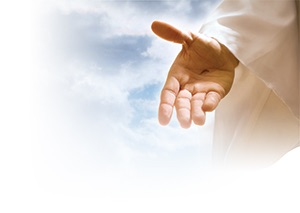 Data: liepos 2-5 dienomis. Vieta: Birutės g. 21, Birštonas (Kaišiadorių vyskupijos svečių namai – viešoji įstaiga „Birštono tulpė“).Dalyvių skaičius: 40.Kaina: 40 eurų (visa nakvynės ir maitinimo kaina 96 eurai+išlaidos lektorių honorarams, kurias padengs Katechetikos centras).Registracija: nuo 2018-05-16 iki 2018-06-18. Registracija vyksta įprastu būdu SEMIplius puslapyje (gausite 18 val. kvalifikacinius pažymėjimus). Jei turite klausimų dėl registracijos kreipkitės į Katechetikos centrą arba Parapinės katechezės centrą.Nuvykimas: Registracijai pasibaigus suderinsime nuvykimo klausimą, kreipdamiesi į vairuojančius mokytojus bei drauge važiuojančių prašydami prisidėti prie kelionės išlaidų. Atvykimas į Birštoną liepos 2 d. nuo 10 val.SVARBU: planuokite laiką taip, kad galėtumėte išbūti visas dienas.DienotvarkėPirmadienis, liepos 2 d. Bendrystės diena.Nuo 10.00 Atvykimas, įsikūrimas, laisvas laikas bendrystei.12.00 Šv. Mišios bažnyčioje.13.00 Pietūs.Laisvas laikas.16.00 val. Bendrystės vakaras „Gyvenimo eskizai“. Aktorius Aleksas Mažonas (pantomima), atlikėjas Arūnas Raudonius (dainuojamoji poezija) ir režisierė Dalia Kanclerytė (eilės).19.00 Vakarienė.Laisvas laikas.Antradienis, liepos 3 d. Pagalbos kitam diena.8.30 Pusryčiai.9.30-11.00 Paskaita „Priklausomybės žaizdos ir pagalba jas gydant“ (I dalis). Lektorius: „Aš esu“ bendruomenės vadovas, kun. Kęstutis Dvareckas.11.00-11.30 Kavos pertrauka.11.30-13.00. Paskaita (II dalis).13.00 Pietūs.Laikas kitam ir sau.18.00 Šv. Mišios.19.00 Vakarienė.Laisvas laikas.Trečiadienis, liepos 4 d. Pagalbos sau diena.8.30 Pusryčiai.9.30-11.00 Paskaita „Bendravimo įgūdžiai“ (I dalis). Lektorius: psichologas, psichoanalitikas Algirdas Petronis.11.00-11.30 Kavos pertrauka. 11.30-13.00. Paskaita (II dalis).13.00 Pietūs.Laikas sau ir kitam.18.00 Šv. Mišios 19.00 Vakarienė.Laisvas laikas.Ketvirtadienis, liepos 5 d. Augimo kartu diena.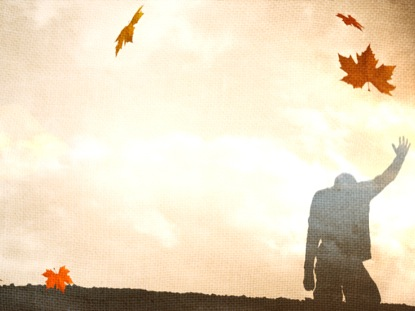 8.30 Pusryčiai.10.00-10.50 Pasidalinimas „Dvasingumas šeimoje“ (I dalis). Lektorius: žurnalistas,     laidų ir renginių vedėjas Rimas Šapauskas.10.50-11.20 Kavos pertrauka.11.20-12.10. Pasidalinimas (II dalis). 12.30  Šv. Mišios.13.30 Pietūs.Išvykimas namo – stovyklos patirčių pritaikymas šeimoje, draugų rate, darbe.Organizuoja Vilkaviškio vyskupijos katechetikos centras